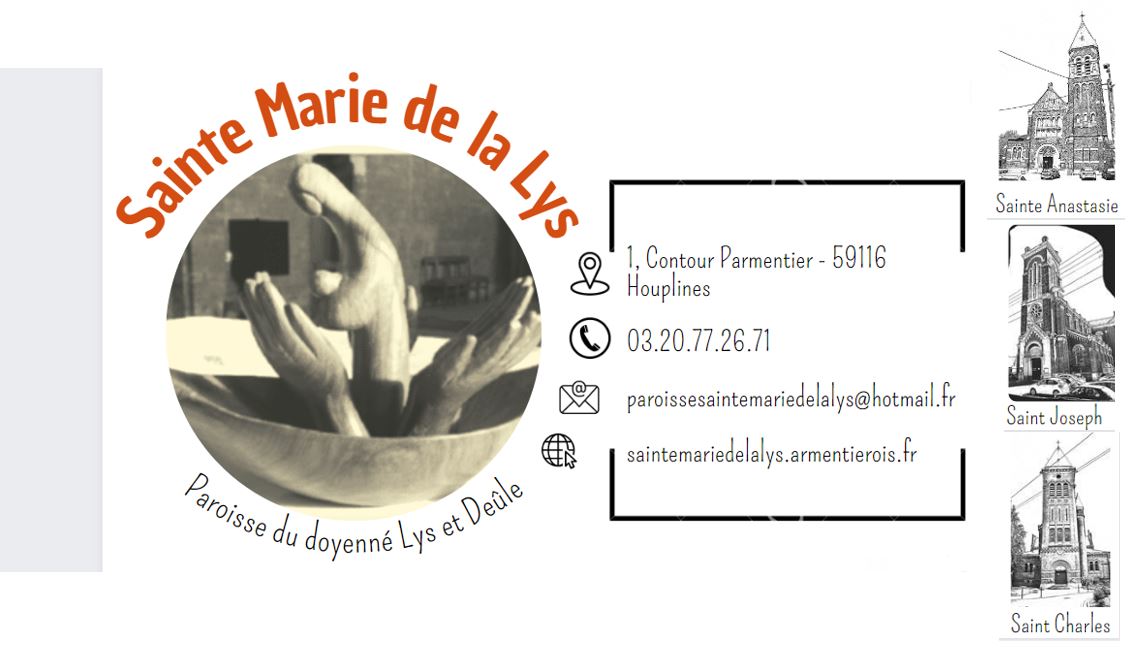 Houplines, le 25 septembre 2023Chers parents, Nous avons le plaisir de vous remettre le planning prévisionnel de la catéchèse pour l’année 2023-2024 (niveaux CE2 à CM2) sur le thème : « 3, 2, 1 … Partez en mission pour Jésus ». Vous y trouverez des repères importants pour l’année pastorale de vos enfants : séances de caté, congés scolaires, messes des familles, temps forts et célébrations au cours desquels nous espérons vous retrouver nombreux. Belle rentrée à tous !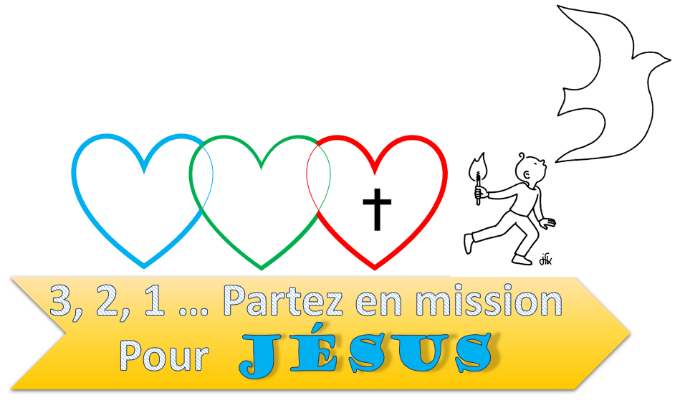 Le Père Luc Lesage, Curé de la paroisse et l’équipe d’animation de la catéchèse enfants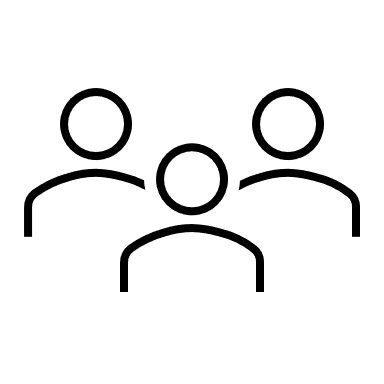 Réunion d’information	parents	 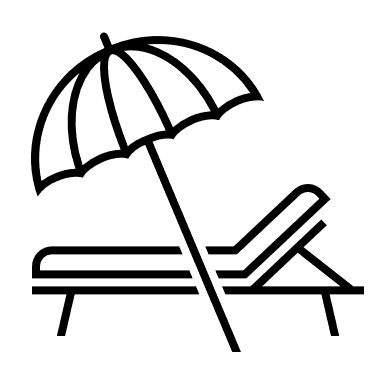 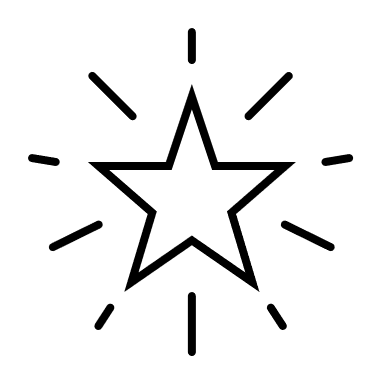 Séance de caté (jour en fonction de ton groupe) Vacances – pas de caté pendant cette période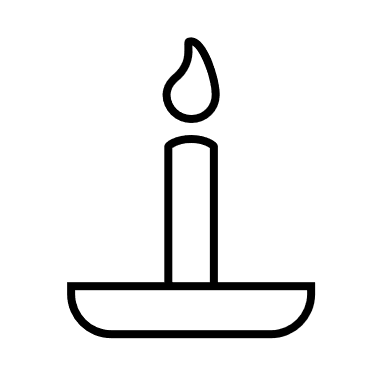 Temps fort pour les enfants qui se préparent à la Messe ou célébration – Pour TOUS les groupespremière des communions	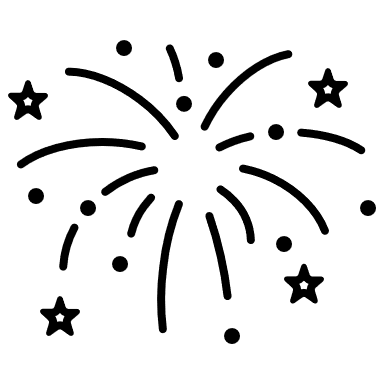 							Temps festif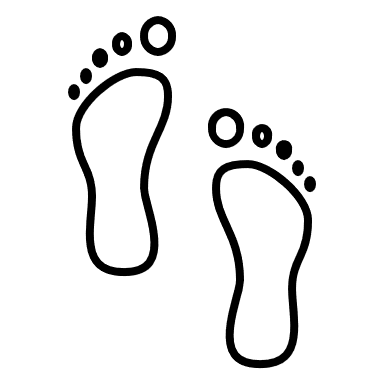 Sortie à prévoir						PLANNING 2023-2024 DE LA CATECHESE ENFANTS (DU CE2 au CM2)DATESEVENEMENTSLundi 25 septembreRéunion d’information avec les parents de 19h00 à 20h00 dans l’église Saint Charles – 1, Contour Parmentier à HouplinesSamedi 7 octobre(Nouveaux inscrits)Module « Tous au caté avec Jésus » pour les nouveaux inscrits uniquement de 10h à 12h – Eglise Saint Vaast à Armentières (Pl. St Vaast)9 au 14 octobreRentrée du caté pour tous les groupes et préparation de la messe des famillesSamedi 14 octobre Messe de rentrée du caté avec les familles à 18h00 en l’église Saint Charles – HouplinesDu 16 au 21 octobreSéances de caté : module « Loué sois-tu Seigneur »Lundi 16 octobrePour 1ères communionsRéunion d’information pour la 1ère communion de 19h00 à 20h00 dans la salle Sainte Anastasie - Houplines21 octobre au 5 novembreVacances de la Toussaint – pas de caté6 au 25 novembreSéances de caté : module « Loué sois-tu Seigneur » et préparation de la messe des famillesDimanche 12 novembreMesse des familles à 11h00 en l’église Saint Joseph - Armentières27 novembre au 23 décembreSéances de caté : Livret de l’Avent et préparation de la messe des famillesSamedi 9 décembrePour 1ères communionsAtelier pour les 1ères communions (l’invitation sera remise ultérieurement) Samedi 9 décembreMesse des familles en l’église Saint Joseph – Armentières BizetSamedi 16 décembre (Tous les groupes)Fête du caté en attendant Noël de 14h30 à 16h30 dans la salle sainte Anastasie – Houplines : activité créative et goûterNOËL NOËL NOËL Samedi 24 décembreMesse de la veillée de Noël – horaires à suivreDimanche 25 décembreMesse de la nativité de Jésus – horaires à suivre23 décembre au  Au 7 janvierVacances de Noël – pas de catéSamedi 6 janvier (Tous les groupes)Partage de la galette (l’invitation sera remise ultérieurement)8 janvier au 3 févrierSéances de caté : Module « Mais où est Dieu ? » et préparation de la messe des famillesSamedi 13 janvierPour 1ères communionsAtelier pour les 1ères communions (l’invitation sera remise ultérieurement)Samedi 13 janvier Messe des familles en l’église Saint Charles – Houplines Vendredi 2 février (tous les groupes)Messe de la chandeleur inter-paroisses : à 18h00 en l’église Saint Martin à Nieppe et partage de crêpes5 au 24 févrierSéances de caté : Livret Carême Mercredi 14 février  tous les groupes)Célébration des Cendres à 10h30 en l’église Saint Vaast à la Chapelle d’Armentières – PAS DE CATE CETTE SEMAINE-LÀ24 février au 10 mars Vacances de février – pas de catéSamedi 9 marsMesse des familles en l’église Saint Joseph - Armentières11 au 23 marsSéances de caté : Livret semaine Sainte et PâquesMercredi 13 marsPour 1ères communionsAtelier pour les 1ères communions et sacrement de réconciliation de 14h à 17h00 – Eglise Saint Joseph – Armentières Bizet SEMAINE SAINTE / PAS DE CATE (les familles sont invitées à assister aux célébrations)SEMAINE SAINTE / PAS DE CATE (les familles sont invitées à assister aux célébrations)SEMAINE SAINTE / PAS DE CATE (les familles sont invitées à assister aux célébrations)Samedi 23 mars : Les RameauxMesse anticipée des Rameaux – Les lieux et horaires vous seront communiqués ultérieurementJeudi 28 mars : la Cène, dernier repas de JésusMesse du jeudi Saint et remise de la demande de 1ère communion – Les lieux et horaires vous seront communiqués ultérieurementVendredi 29 mars :Chemin de croixChemin de croix – Les lieux et horaires vous seront communiqués ultérieurementSamedi 30 mars : Veillée pascaleMesse de la veillée pascale – Les lieux et horaires vous seront communiqués ultérieurementPÂQUES PÂQUES PÂQUES Dimanche 31 mars : Jour de PâquesMesse de Pâques – Les lieux et horaires vous seront communiqués ultérieurementDu 1er au 20 avrilSéances de caté : Module « Obéir pour aimer » et préparation de la messe des famillesMercredi 3 avrilPour 1ères communionsJournée de retraite pour les 1ères communions Samedi 13 avrilMesse des familles en l’église Saint Charles à HouplinesDu 20 avril au 6 maiVacances du temps Pascal – pas de caté 6 au 18 maiSéance de caté : Module « Obéir pour aimer » et préparation de la messe de l’AscensionASCENSIONASCENSIONASCENSIONJeudi 9 maiASCENSIONMesse des familles en l’église Saint Charles – Houplines. PENTECÔTE PENTECÔTE PENTECÔTE Samedi 18 maiPENTECÔTEMesse de Pentecôte à 17h00 en l’église Saint Charles – Houplines. 20 mai au 8 juinSéances de caté : Livret sur Marie et préparation de la messe des famillesSamedi 8 juinMesse des familles en l’église Saint Joseph – Armentières Bizet10 au 15 juinBilan de l’année de catéMercredi 12 juinCM2 uniquementSortie pour les enfants du CM2 (inter-paroisses)Mercredi 19 juin(tous les groupes)Fête du caté inter-paroisses et olympiades (pas d’autres séances de caté cette semaine-là)FIN DU CATEFIN DU CATEFIN DU CATE